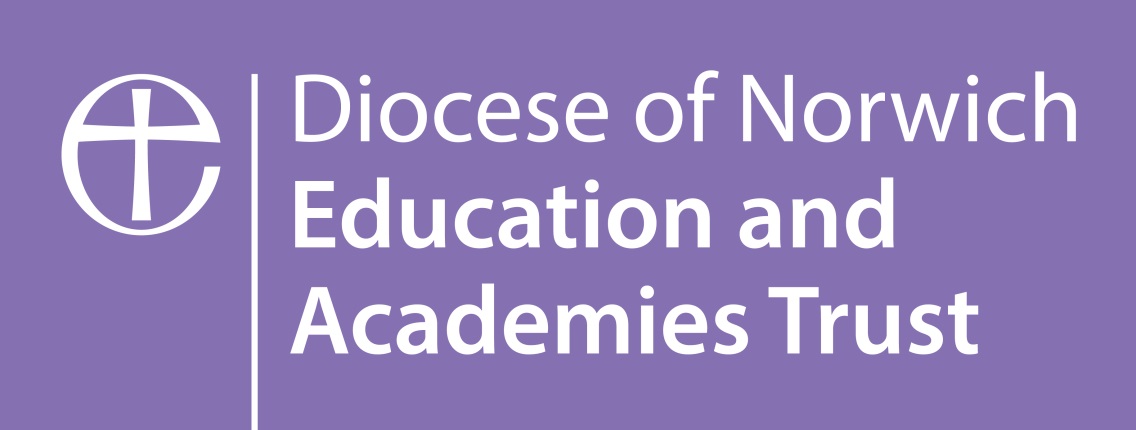 ‘Live together, Learn together, Play together’   Our Academy Vision
We create a warm, inclusive and stimulating environment for all children, aiming to ensure that children enjoy school and develop the love of learning. Through partnership with parents and the community we will help children reach their full potential.We do this through:Developing a sympathetic understanding of the Christian faith and a respect for the other major world religionsAiming for the highest possible standards of work and behaviourPromoting positive relationships with parents, the Church and the wider community to enable us to provide the best possible learning experiences for our childrenSustaining a broad and balanced curriculum which meets the needs of our children and promotes their spiritual, moral, cultural, mental and physical developmentProviding a welcoming, stimulating, safe and comfortable environment in which all children have equal opportunity for success and are fully supported so they can reach their full potentialEncouraging our children to develop personal independence, so fostering an attitude of love and respect towards others and towards God’s world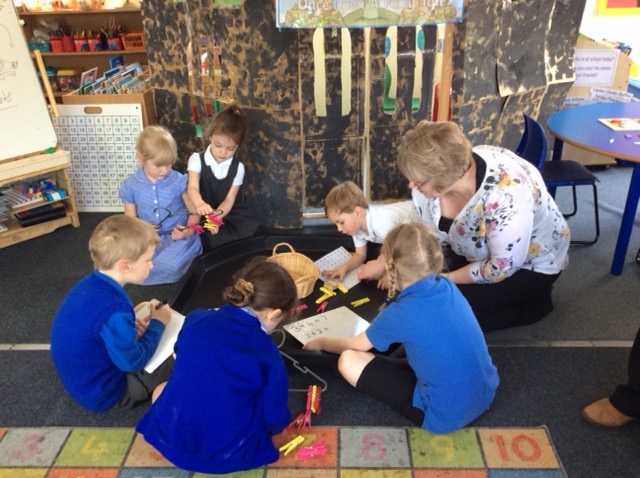 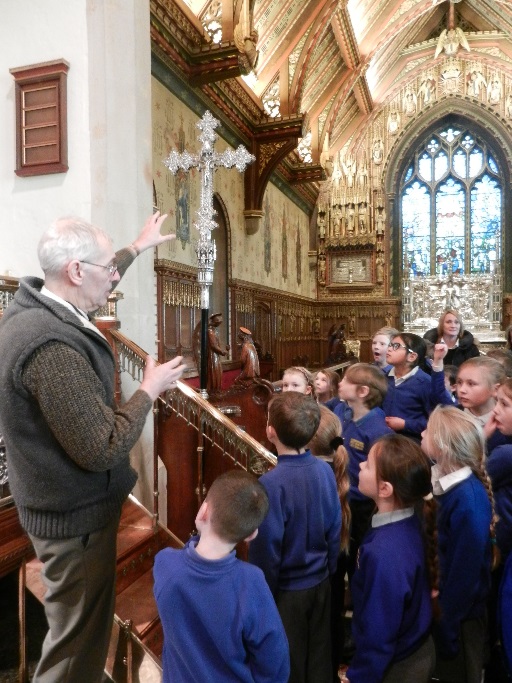 Data Context for 2019-20 School Development PlanKey Themes from 2019 KS1 and 2 SATS Question Level Analysis/GL Assessments/PiXL:Maths: Overall results at both KS are strong 92% at KS2 and 75% at KS1. However progress measure for maths is still the lowest of the 3 core subjects at -1.3, – focus needs to be on continuing the rate of progress through to the end of KS2, particularly those that achieve GDS at KS1.Children are good at arithmetic scoring in line with national or higher.   We need to maintain the focus on securing times tables early especially with the introduction of Multiplication test from 2019/20 in year 4.Only specific weakness measurement – 17% and geometry -21% compared to NA on some questions – will form a focus of Maths BIF.Reading:Reading is a strength of the school  100% at KS2 and 50% Greater depth standard.Only area of weakness making comparisons to the text -9% from QLA (although this was an improvement on -20% on QLA in 2018 data).Development area – need to ensure enough lower end Phonics based books available in KS1.SPAG:Generally strong results 92% at end of KS2Areas of weakness from KS2 Grammatical terms/word classes need to improve -21% on QLACombining words/phrases/classes poor -44% on QLASpelling needs to improve -13% on QLAKey Themes from Key Data 2019:Maintaining EYFS as a strength with strong results -  75% in 2019. Maintaining Phonics (y1) as a strength with better than national results (trend over time).Maintain strong KS1 results – ensure higher standard (GDS) in R/W/M combined and Reading alone improve to in line with National.Improving progress scores from KS1 to KS2 in Maths to be in line with Reading and Writing and at least at expected progress measure 0+Improve attainment and progress of middle and higher prior attainment groups across core subjects.School Key Priorities        As part of the new Federation with Flitcham Primary Academy, both schools will work together.  The strength of working in partnership to develop staff and enrich the pupil experience and learning opportunities will be a priority for this academic year and will be a thread through all school development activities. Priority 1 related to : Quality of education  - curriculum focus: All stakeholders are involved in  pupils’  learning and we will ensure that all of our decisions ensure that the curriculum is coherently planned to be both ambitious and broad, giving all pupils the skills, knowledge and cultural capital, they will need to succeed in their future lives. In order to achieve this, we will focus on three key areas :-Intent: At Sandringham Federation of Schools, our vision and values underpin everything we do and in turn shapes the curriculum. All stakeholders worked together to decide on a parable to link our vision to. We all chose the ‘Parable of the Sower’. It was felt by all and the children especially, that they are the seeds of the future, being nurtured by everyone in the school community. We see education as a life long journey, for our pupils and our staff. Our aim is to prepare pupils with all the skills needed for life, ensuring they become well-rounded individuals, both academically, emotionally and spiritually.  Both of the schools in the Federation are set within the natural beauty of the Sandringham Estate in rural Norfolk. We draw on the beauty of our natural surroundings to inspire our curriculum, whilst also ensuring children are inspired to experience life outside of Norfolk, by showing them the wider world and everything it has to offer. We believe in developing the whole child through a creative, purposeful curriculum , full of inspiring experiences, which encourages them to develop a curiosity in God’s creation. We wish our children to leave us , well prepared for the next stage in their education, with a rich vocabulary and having achieved a progression of skills throughout our rich curriculum, where information and learning is embedded into long term memory and can help inform their next stage of their education. Our Christian values are central to our school community and we focus on these as part of every day. We focus on one core value for each half term and for this year these will be Thankfulness, Generosity, Courage, Justice, Service, Truthfulness.Our theme is Live together, Learn together, Love Together. Our intent is to provide meaningful experiences throughout a broad and rich curriculum that encourages pupils to explore, develop and refine skills and discover hidden talents.Implementation :The BIF (Bite – sized improvement focus) approach to school improvement allows the whole school community to work on improving focus elements together. This year focus projects include :- Autumn 1 - Presentation, Punctuation and Handwriting, Autumn 2 – Times tables, Spring 1 – Maths inspiration , Summer 1 – Inspirational People week – with links to careers day.Through the continued use of cooperative learning in all areas of the curriculum, pupil engagement is maintained and will ensure a greater percentage of pupils reach their full potential through enhanced pupil engagement in their learning. We wish to ensure children’s interest are reflected in the planning process; this is achieved with the introduction of No Plan Days, which are reactive and based on current interests and themes, reflecting children’s interest, local and national / international themes and issues. The teaching staff become facilitators of the learning and empower the children to make their own discoveries.We continually focus on improvement in the core subjects but ensure that these are not taught in isolation and are developed in all subjects to ensure skills are cross-curricular and embedded. The use of QLA, PIXL and GL assessment analysis, ensures that gaps in knowledge are quickly addressed and assessment is used as a tool for teaching and learning, not just as a test. Clear feedback, both written and verbal is used ‘in the moment’ to ensure pupils have the fastest opportunities to learn from misconceptions. Teachers adapt their teaching swiftly to deal with any such misconceptions. Teaching staff are provided with extensive access to CPD to ensure they have good subject knowledge. DNEAT provides multiple opportunities for teacher and teaching assistant CPD, through their Joint Development programme and Ambassador groups for development of curriculum leadership, which staff are widely engaged in this year. We have appointed our head of School as Curriculum Champion over the federation, to oversee this major project this year.Floor books (and Tapestry in EYFS) are used to document the children’s learning journeys and to capture their voice throughout a variety of subjects they act as a useful reminder to the children of the learning that has taken place, enrichment opportunities and the memories that they have made at school. Federation Learning Together Days, clubs, local visits are used to expand the curriculum further and build links within the local community and further afield. Collaboration between the Federation staff of both schools means expertise is easily shared and staff support each other.Work towards Nationally recognised awards which expands the curriculum further e.g. Sportsmark and Arts Mark for this year.As the school has mixed-age classes, planning is reviewed annually and planned on a two-year rolling programme.  We wish to raise pupils’ aspirations and ensure that both visits and visitors expose children to the huge variety of opportunities the world has to offer.Impact:All learners develop a detailed knowledge and skills across the curriculum and as a result pupils achieve well. Children have a wide vocabulary and develop a progression of skills through a subject and across subjects, so that embedded learning takes place.In respect of National tests, pupils achieve in line with or above National averages at EYFS/KS1 and 2. QLA analysis is used to inform the next stage in teaching, so that gaps are closed quickly. There is a specific focus on ensuring progress between EYFS/KS1 and KS2 is maintained. Our curriculum approach ensures learners develop into resilient learners, with a strong sense of self, aspiration and with key life skills. We educate to create a life-long thirst for learning, encouraging our pupils to reach higher and aspire to be the best that they can be. We strive to ensure pupils are well prepared for the next staged in their education.Priority 2 related to: Behaviour and attitudes: Our Pivotal behaviour policy focuses on ensuring pupils develop positive behaviours for learning and for life. Relationships between staff and pupils is relentlessly positive and respectful, The 3 school rules of Ready, Respectful, Safe are adhered to by all. Focus areas for this year are;To maintain and promote ‘The Pivotal Approach’ behaviour programme, by ensuring staff use the weekly tips and develop and use a reward display.Ensure that the Christian values are lived out in the daily life of the school.Cooperative learning principals are embedded into all teaching approaches (including foundation subjects) to ensure that engagement is high and learning is active not passive.High expectations for good attendance and punctuality are pursued for all pupils and celebrated.Priority 3 related to: Personal development: This year we will be focusing on 3 core areas;Development of an Eco-Council and eco-friendly school initiatives e.g.: Battery recycling, reducing plastic and waste throughout the school.Promotion of British Values, to prepare learners for life in modern Britain – including making links to our Christian values e.g.: an understanding of Service and how we can equip our pupils to contribute to society positively.Launch of the new RSE curriculum and refresh of the PSHE curriculum.Priority 4 related to: Leadership and management: This year we will be focusing on 3 core areas;To embed subject leadership across the Federation, including embedding new staff and providing appropriate support and CPD to ensure staff have the required skills to lead subjects and are supported, e.g.: engagement in the CofE NPQH programme for the Head of School. To plan opportunities for middle leaders to be able to monitor their subjects across the Federation actively, ensuring there is skill progression and the curriculum is covered in a board and rich way, encouraging pupils to develop a rich vocabulary and broad understanding of individual subjects.To ensure staff well-being and a reduction in teacher workload e.g.: through sharing of planning and links to a leading outstanding school, to refresh the marking policy to further reduce teacher workload and ensure pupils benefit from in the moment feedback and the appropriate use of assessment.To change the process of reporting to parents from summer reports to termly report cards, thereby reducing workload and giving parents more timely information on their children’s learning.To introduce a new on line system for recording safeguarding information. We will begin to use CURA this year to enable digital recording of safeguarding information.Priority 5: related to EYFS provision:  This year we will be focusing on 2 core areas;Implementation of the new Reception baseline assessment trial year.Creation of a new nursery provision working in conjunction with the local Preschool to provide enhanced provision for the local area.